3INFORME DE REVISIÓN DE ESTÁNDARES ACADÉMICOS (REA) SOBRE EL TRABAJO ESCRITO PARA OPTAR EL BACHILLERATO Y TÍTULO EN GESTIÓNEste informe consiste en la verificación de los parámetros establecidos por la Facultad en los trabajos escritos que optan por el bachillerato y el título en Gestión. Consiste en revisar: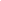 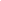 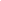 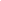 ANEXO: 01. 02. Proceso:2017-1 (NPE)2017-1 (NPE)2017-1 (NPE)2017-1 (NPE)2017-1 (NPE)Tipo de trabajo:TesisProyecto profesionalProyecto profesionalTítulo:Estudiante(s) (nombre y código):Docente asesor(a):Comentario generalDiagnósticoMóduloCriteriosIndicadorIndicadorIndicadorIndicadorIndicadorObservacionesRequisito de presentaciónLos 3 ejemplares impresos son iguales.Los 3 son igualesSolo 2 son igualesSolo 2 son igualesLos 3 son distintosLos 3 son distintosRequisito de presentaciónLa versión digital (CD) se corresponde con la versión impresa.SíSíNoNoNoÉtica de la investigaciónAdjunta consentimiento informado si se menciona los nombres de los participantes y/u organizaciones o en su defecto se ha codificado. En todos los casosEn algunos casosEn algunos casosEn algunos casosEn ningún casoÉtica de la investigaciónRespeto por la propiedad intelectualReconocimiento de similitudReconocimiento de similitudReconocimiento de similitudReconocimiento de similitud00 %Las secciones resaltadas por Turnitin están con su respectiva referencia parentética. Por lo tanto, no se considera que haya plagio en el trabajo presentado.Ética de la investigaciónRespeto por la propiedad intelectualInformación sin reconocimiento de autoría (no se consigna fuente ni en referencia parentética ni en el listado de referencia)Información sin reconocimiento de autoría (no se consigna fuente ni en referencia parentética ni en el listado de referencia)Información sin reconocimiento de autoría (no se consigna fuente ni en referencia parentética ni en el listado de referencia)Información sin reconocimiento de autoría (no se consigna fuente ni en referencia parentética ni en el listado de referencia)Las secciones resaltadas por Turnitin están con su respectiva referencia parentética. Por lo tanto, no se considera que haya plagio en el trabajo presentado.Sistema de referenciaLas fuentes utilizadas son válidas para sustentar una investigación académica.En todos los casosEn algunos casosEn algunos casosEn algunos casosEn ningún casoSistema de referenciaLas referencias parentéticas y el listado de referencias cumplen con el formato APA.En todos los casosEn algunos casosEn algunos casosEn algunos casosEn ningún casoSistema de referenciaHay correspondencias entre la lista de referencias y las referencias parentéticas.En todos los casosEn algunos casosEn algunos casosEn algunos casosEn ningún casoSistema de referenciaHay correspondencia entre los anexos y las referencias parentéticas de anexos.En todos los casosEn algunos casosEn algunos casosEn algunos casosEn ningún casoSistema de referenciaHay correspondencia entre los nombres de los anexos digitales y sus contrapartes presentadas en la versión física. En todos los casosEn algunos casosEn algunos casosEn algunos casosEn ningún casoMóduloCriteriosIndicadorIndicadorIndicadorIndicadorIndicadorObservacionesFormato para presentación  Se cumple con el número recomendado de páginas:Sección central:tesis 80-120proyecto profesional 80-100Anexos: 80 páginasSíSíNoNoNoFormato para presentación  Se cumple con las partes obligatorias de la sección preliminar (portada, página de aprobación, tabla de contenidos, lista de tablas, lista de figuras y resumen ejecutivo).En todos los casosEn algunos casosEn algunos casosEn algunos casosEn ningún casoFormato para presentación  Se cumple con las partes obligatorias de la sección central (introducción, capítulos, conclusiones).En todos los casos En algunos casosEn algunos casosEn algunos casosEn ningún casoFormato para presentación  Se cumple con las partes obligatorias de la sección complementaria (referencias, anexos).En todos los casosEn algunos casosEn algunos casosEn algunos casosEn ningún casoFormato para presentación  Se cumple con formato de márgenes. En todos los casosEn algunos casosEn algunos casosEn algunos casosEn ningún casoFormato para presentación  Se cumple con formato (2 cm de borde de página) y tipología de numeración por sección (romanos y arábigos).En todos los casosEn algunos casosEn algunos casosEn algunos casosEn ningún casoFormato para presentación  Se cumple con formato de títulos y texto genérico.En todos los casosEn algunos casosEn algunos casosEn algunos casosEn ningún casoFormato para presentación  Se cumple con formato para la presentación de tablas y figuras.En todos los casosEn algunos casosEn algunos casosEn algunos casosEn ningún casoN.°Nombre de la páginaURL0102